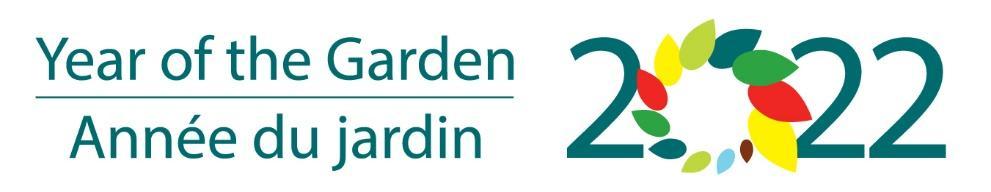 Invitation to be a ‘PROMOTIONAL PARTNER’                                                                  of Canada’s Year of the Garden 2022Canada’s Year of the Garden 2022 - from January to December 31, will celebrate the Centennial of the ornamental horticulture sector marked by CNLA’s 100th Anniversary. The Year of the Garden 2022 is an invitation to all Canadians to:‘Live the Garden Life’ – ‘Vivre la vie jardin’Join the celebration, support and contribute to a once in a lifetime unique celebration of:The Centennial of Canada’s ornamental horticulture sectorCanada’s garden/horticulture heritage Our contemporary and vibrant garden cultureThe contribution of garden/horticulture to development of our country and the quality of life of our communitiesThe positive impact of gardens/gardening on our environment, mental and physical health and the sustainable development of CanadaYear of the Garden 2022 legacies for a sustainable futureWe invite you to be a:‘Promotional Partner’ of Canada’s Year of the Garden 2022It’s all about supporting, growing and celebrating all the great work that Garden-Family members like you do to advance and grow our vibrant Canadian garden culture. Benefits of Becoming a ‘Promotional Partner’Right to identify as a ‘Promotional Partner’ of Canada’s Year of the GardenWe will provide you with a ‘Year of the Garden 2022 Promotional Partner’ logo. Recognition on our dedicated ‘Promotional Partner’ page on Year of the Garden 2022 website Logo/Name organization Link to websiteAdvertising on Year of the Garden 2022 website Social Media positioning1 ‘Promotional Partner’ post shared /week 1 Year of the Garden 2022 post shared with Promotional Partner/week Year of the Garden 2022 will follow Promotional Partner social media platformsPromotional Partner Year of the Garden 2022 Official CertificatePromotional Partner Commitments:Promotional Partner Fee - $5,000Participate when appropriate with the various Year of the Garden 2022 promotionsShare with your networks and followers the various Year of the Garden 2022 promotions and initiativesFollow Year of the Garden 2022’s various social media platformsPlace the ‘Year of the Garden 2022 Promotional Partner’ logo on your website with a link to the Year of the Garden 2022 website.For more Information or to discuss, please contact us at: partnerships@gardencouncil.ca Founding Partners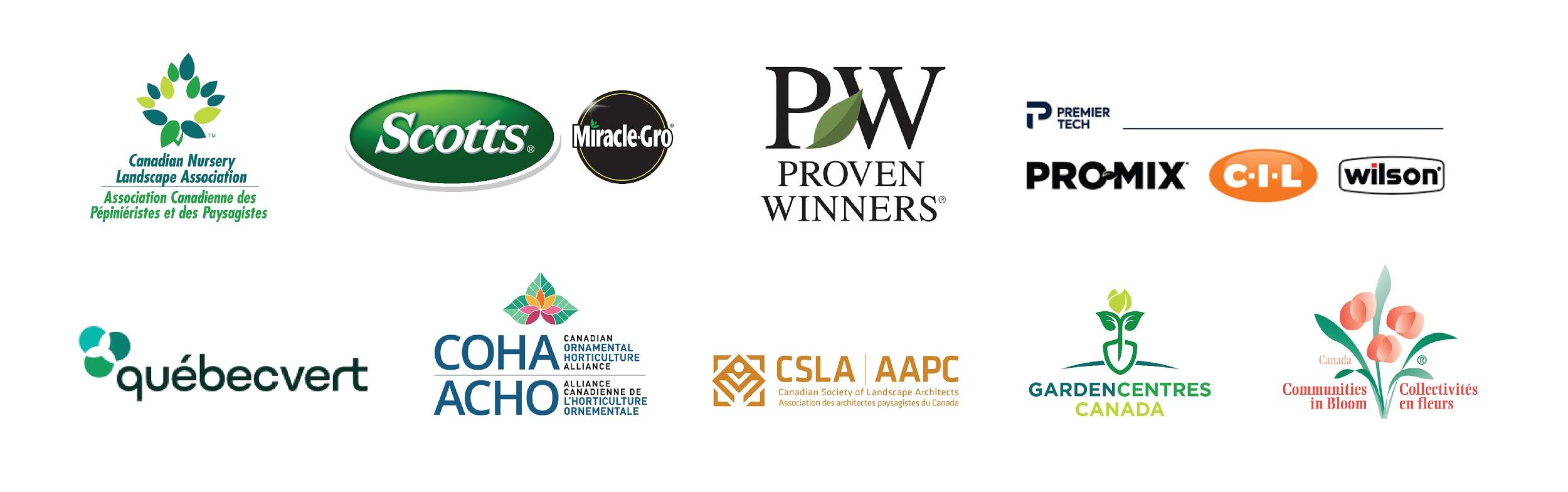 